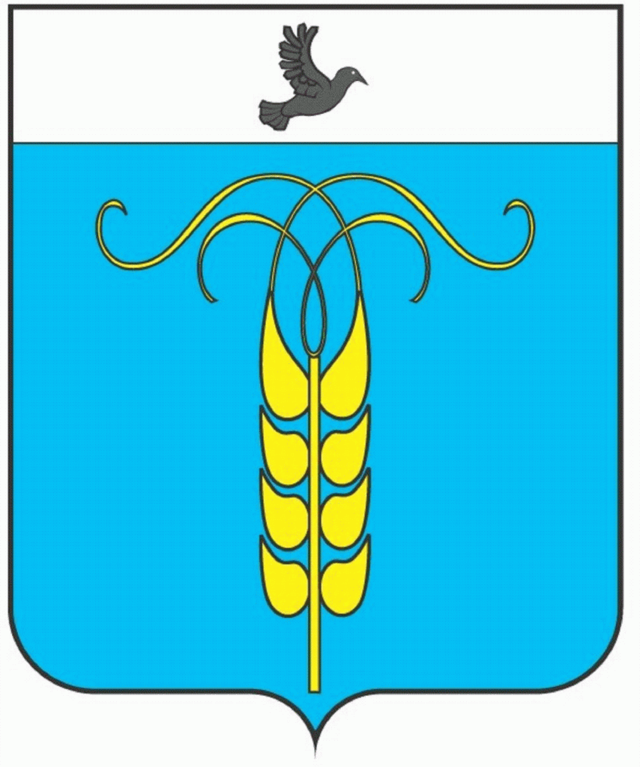 РЕШЕНИЕСОВЕТА ГРАЧЕВСКОГО МУНИЦИПАЛЬНОГО РАЙОНАСТАВРОПОЛЬСКОГО КРАЯ10 декабря 2019 года                     с. Грачевка                                             № 60«Об исключении имущества из муниципальной казны Грачёвского муниципального района Ставропольского края»В соответствии с абзацем вторым пункта 6.1 и пунктом 6.2 Положения о муниципальной казне Грачевского муниципального района Ставропольского края, утверждённого решением Совета Грачевского муниципального района Ставропольского края от 19.04.2016 № 208-III, распоряжением отдела имущественных и земельных отношений администрации Грачёвского муниципального района Ставропольского края от 31.10.2019 № 68 «О закреплении имущества муниципальной казны Грачёвского муниципального района Ставропольского края на праве оперативного управления за муниципальным бюджетным учреждением культуры "Грачевская межпоселенческая центральная районная библиотека" Грачевского муниципального района Ставропольского края» и на основании акта о приёме-передаче объектов нефинансовых активов от 31.10.2019 № ОИГУ-000110 Совет Грачевского муниципального района Ставропольского краяРЕШИЛ:1. Исключить из муниципальной казны Грачёвского муниципального района Ставропольского края имущество согласно прилагаемому перечню.2. Настоящее решение вступает в силу со дня его подписания и распространяется на правоотношения, возникшие с 31 октября 2019 года.Председатель СоветаГрачевского муниципальногорайона Ставропольского края					       Ф. В. КолотийГлава Грачевскогомуниципального района  Ставропольского края			                                               Р.А. КоврыгаПриложениек решению Совета Грачевского муниципального района Ставропольского краяот "10"декабря 2019 года № 60ПЕРЕЧЕНЬимущества, исключаемого из муниципальной казны Грачёвского муниципального района Ставропольского краяНаименование имуществаКоличество экземпляров,шт.Цена за 1 экземпляр,руб.Стоимость всего,руб.Абрамов Яков Васильевич «В поисках за правдой»11132,141453,54Губин Андрей Терентьевич «Записки из океана»11127,141398,54Кустов Виктор Николаевич «Восхождение по спирали»11204,282247,08Ляшенко Николай Петрович «Русское солнце»11261,522876,72Маляров Владимир Константинович «С душой о прошлом»11150,001650,00Нарыжная Валентина Васильевна «Воскресшие купола»11145,211597,31Христинин Юрий Николаевич «Без права на забвение»11103,651140,15Чекалов Петр Константинович «Своеобразие творческой индивидуальности И. В. Кашпурова – лирика»11162,851791,35Шубная Любовь Федоровна «Добрый дождь» книга для детей11131,421445,62ИтогоХ